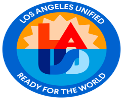 Los Angeles Unified School District              ELAC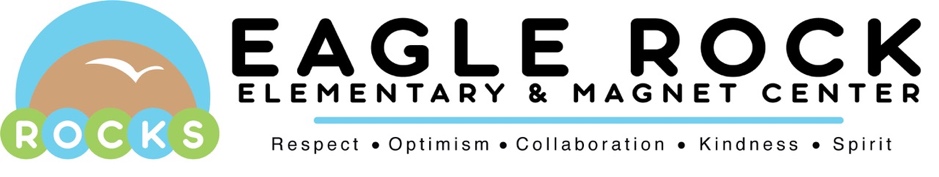                          AGENDA Nov. 16, 2023Coordinator’s Room8:15 a.m.I.Welcome & Call to Order Welcome & Call to Order Diana KimII.Flag SaluteFlag SaluteDaisy BanosIII.Public CommentPublic CommentDiana KimIV.Roll CallRoll CallDiana KimV.Review and Approval of Minutes (ACTION) Review and Approval of Minutes (ACTION) Diana KimVI.Principal’s Update Principal’s Update Mr. BaezVIII.Presentation:  Master Plan for English Learners and Standard English LearnersPresentation:  Master Plan for English Learners and Standard English LearnersDiana KImIX.New Business:             IRP Update              Next meeting:  Important of Attendance             No Action ItemsNew Business:             IRP Update              Next meeting:  Important of Attendance             No Action ItemsHyerim SongXI.AnnouncementsAnnouncementsLaura SanchezXII.Adjournment Adjournment Hyerim Song AGENDA POSTED: In front of school and on school website (eaglerockelementaryschool.org) AGENDA POSTED: In front of school and on school website (eaglerockelementaryschool.org) AGENDA POSTED: In front of school and on school website (eaglerockelementaryschool.org) AGENDA POSTED: In front of school and on school website (eaglerockelementaryschool.org)Next Meeting:Next Meeting: Jan. 28, 2023 Jan. 28, 2023  	To review or obtain copies of materials, please speak with school personnel of Eagle Rock Elementary School (323) 254-6851To request a disability- related accommodation under the Americans with Disabilities Act (ADA), please call Diana Kim at(323) 254-6851 or email at hdk9536@lausd.net at least 24 hours in advance.  Individuals wishing to speak under the Public Comment section on the agenda during the Zoom meeting must sign up through the chat function on the Zoom platform at the bottom of their screen.  	To review or obtain copies of materials, please speak with school personnel of Eagle Rock Elementary School (323) 254-6851To request a disability- related accommodation under the Americans with Disabilities Act (ADA), please call Diana Kim at(323) 254-6851 or email at hdk9536@lausd.net at least 24 hours in advance.  Individuals wishing to speak under the Public Comment section on the agenda during the Zoom meeting must sign up through the chat function on the Zoom platform at the bottom of their screen.  	To review or obtain copies of materials, please speak with school personnel of Eagle Rock Elementary School (323) 254-6851To request a disability- related accommodation under the Americans with Disabilities Act (ADA), please call Diana Kim at(323) 254-6851 or email at hdk9536@lausd.net at least 24 hours in advance.  Individuals wishing to speak under the Public Comment section on the agenda during the Zoom meeting must sign up through the chat function on the Zoom platform at the bottom of their screen.  	To review or obtain copies of materials, please speak with school personnel of Eagle Rock Elementary School (323) 254-6851To request a disability- related accommodation under the Americans with Disabilities Act (ADA), please call Diana Kim at(323) 254-6851 or email at hdk9536@lausd.net at least 24 hours in advance.  Individuals wishing to speak under the Public Comment section on the agenda during the Zoom meeting must sign up through the chat function on the Zoom platform at the bottom of their screen.